ПОЛОЖЕНИЕОБ ОРГАНИЗАЦИИ УЧЕНИЧЕСКОГО САМОУПРАВЛЕНИЯ «ШКОЛЬНАЯ РЕСПУБЛИКА» В ГОСУДАРСТВЕННОМ БЮДЖЕТНОМ ОБЩЕОБРАЗОВАТЕЛЬНОМ УЧРЕЖДЕНИИШКОЛА № 219 КРАСНОСЕЛЬСКОГО РАЙОНА САНКТ-ПЕТЕРБУРГАСанкт-Петербург2020Общие положенияОрганизация ученического самоуправления (далее – ОУС) «Школьная Республика»  –  организация детей и подростков, учащихся Государственного бюджетного общеобразовательного учреждения школа № 219 Красносельского района Санкт-Петербурга (далее – Школа).В построении своей деятельности ОУС «Школьная Республика» руководствуется:Законом РФ «Об образовании» (в действующей редакции);Конвенцией ООН о правах ребенка; Уставом Школы (в действующей редакции); локально-нормативными актами Школы и не противоречит им.Деятельность ОУС «Школьная Республика» направлена на социальную адаптацию учащихся, воспитание у них гражданственности, патриотизма, уважения к правам и свободам человека.Основные цели, задачи и принципы деятельностиЦелью создания и деятельности ОУС «Школьная Республика» является обеспечение условий для защиты прав и интересов учащихся.Исходя из целей, ОУС «Школьная Республика» призвана решать следующие задачи:оказание помощи учащимся в социальной адаптации и защите их прав и интересов;формирование у учащихся активной жизненной позиции, организаторских способностей, самостоятельности и ответственности за порученное дело посредством вовлечения в ученическое самоуправление;формирование духовных, физических, нравственных и интеллектуальных качеств детей и подростков на принципах патриотизма.Основные принципы деятельности ОУС «Школьная Республика»:гражданско-патриотическая направленность;со-управление школьников и педагогов;учет возрастных и индивидуальных особенностей детей и подростков.Направления и организация деятельностиОУС «Школьная Республика» организует свою деятельность по следующим направлениям:гражданско-патриотическое;нравственное;учебно-познавательное;трудовое;художественно-эстетическое;спортивно-оздоровительное;волонтёрство.ОУС «Школьная Республика» связывает свою деятельность с работой педагогического коллектива Школы, объединениями дополнительного образования детей в Школе, Российского движения школьников.Организационная структура В состав ОУС «Школьная Республика» входят:Президент Республики;Вице-Президент Республики;Парламент Республики;Совет городов Республики (общешкольная ученическая конференция).Принципы ученического самоуправления Основой ученического самоуправления в рамках ОУС «Школьная Республика»   является самоуправление в классах.Высшим органом самоуправления ОУС «Школьная Республика» является Совет городов Республики (общешкольная ученическая конференция), на которой присутствуют все учащиеся 5-11 классов. Ученическая конференция собирается дважды в год – в начале                    и в конце учебного года, а так же для решения экстренных вопросов в рамках деятельности самоуправления.Высшим выборным лицом самоуправления является Президент ОУС «Школьная Республика»,  избираемый из учащихся 9-11 классов.Законодательным органом является Парламент Республики, формируемый                                из представителей 5-11-х классов (по 2 учащихся от класса).На заседаниях ОУС «Школьная Республика» присутствуют члены Парламента (делегаты от классов), Президент, Вице-Президент.Права и обязанности членов ОУС Все члены ОУС «Школьная Республика» имеют право:выражать и отстаивать интересы своего классного коллектива и государства;избирать и быть избранным в руководящие органы государства;получать от ОУС «Школьная Республика» защиту и поддержку своих интересов;вносить предложения, открыто высказывать свое мнение.Все члены ОУС «Школьная Республика» равны в правах между собой.Все ОУС «Школьная Республика» обязаны:соблюдать Правила внутреннего распорядка обучающихся;заботиться об авторитете своей Школы;выполнять решения собраний органов власти школьного государства, принятые на основе общего согласия.Выборы высшего лица ОУС – Президента ОУС  Принципы проведения выборов Президента ОУС:высшее выборное лицо – Президент ОУС «Школьная Республика»  – избирается учащимися 5-11 классов Школы;Президент избирается сроком на один учебный год с возможностью переизбрания на второй срок;выборы Президента и Правительства проводятся в начале каждого учебного года;порядок проведения выборов Президента определяется на Совете городов Республики (общешкольной ученической конференции).Законодательную базу выборов составляют настоящее Положение.Избирательные права членов УС «Школьная Республика»:право избирать высшее лицо и руководящие органы УС имеют все учащиеся 5-11 классов;Президентом ОУС «Школьная Республика» может быть избран любой учащийся 9-11 классов Школы.Особенности организации выборов Президента:выборы Президента ОУС «Школьная Республика» проводятся в 1-ой четверти каждого учебного года;при досрочном прекращении полномочий Президента ОУС «Школьная Республика» Совет городов Республики (общешкольная ученическая конференция) назначает исполняющего обязанности Президента и дату проведения внеочередных выборов;подготовка и проведение выборов, обеспечение реализации избирательных прав граждан ОУС «Школьная Республика» возлагаются на избирательную комиссию, избираемую из числа учащихся 9-11 классов. председателем избирательной комиссии всегда является заместитель директора по воспитательной работе Школы.Списки избирателей и листы голосования  В списки избирателей включаются все учащиеся 5-11 классов.Списки избирателей составляются по следующей форме: указывается класс (с 5 по 11) и фамилии в алфавитном порядке.Списки избирателей составляются не позднее, чем за неделю до даты выборов и заверяются председателем избирательной комиссии.В списках избирателей предусматриваются места для проставления избирателями подписи за полученные листы голосования, для проставления подписи члена избирательной комиссии, выдавшего листы голосования.Накануне дня выборов избирательная комиссия уточняет список делегатов-избирателей, при необходимости вносит соответствующие правки. Все исправления в списке избирателей заверяются подписью председателя избирательной комиссии.Листы для голосования изготавливаются членами избирательной комиссии в соответствии с количеством избирателей и являются документами строгой отчетности.Каждый лист голосования заверяется подписью одного члена избирательной комиссии, проставляемой в нижнем правом углу листа.Каждый лист голосования содержит информацию о порядке его заполнения.Выдвижение и регистрация кандидатов на пост Президента ОУСКандидаты могут быть выдвинуты от своего класса, а также в порядке самовыдвижения в срок, определённый Советом городов Республики (общешкольной ученической конференцией).Администрация Школы может выдвинуть своего кандидата из числа учащихся                                     9-11 классов.Кандидат считается зарегистрированным после предоставления в избирательную комиссию заявления в письменной форме о согласии на участие в выборах и с просьбой                                о регистрации. Также кандидат должен предоставить избирательной комиссии основные положения своей предвыборной программы и краткую информацию о себе (в письменном виде).Предвыборная кампания и предвыборная агитацияКандидаты могут быть выдвинуты от своего класса, а также в порядке самовыдвижения в срок, определённый Советом городов Республики (общешкольной ученической конференцией Предвыборная кампания каждого из кандидатов начинается с момента его регистрации и заканчивается за день до проведения выборов).Зарегистрированные кандидаты имеют право на:размещение в специально отведенных местах материалов, рассказывающих                          о кандидате и его программе;проведение встреч с избирателями;участие в дебатах кандидатов.Кандидат самостоятельно определяет содержание, формы и сроки своей агитации, самостоятельно проводит её и имеет право привлекать для её проведения иных лиц.Кандидату запрещается использовать агитационные материалы, задевающие честь и достоинство, порочащие других кандидатов, развешивать агитационные материалы вне специально установленных для этих целей мест и проводить агитацию за день до голосования и в день голосования.Организация предвыборной кампании:предвыборная кампания организуется кандидатом и его сторонниками                                               и осуществляется исключительно средствами устной и художественной агитации;избирательная комиссия организует массовые встречи кандидатов с избирателями и наблюдает за соблюдением этических норм предвыборной кампании, в случае грубых нарушений этих норм кандидат в Президенты может быть исключён из списка кандидатов.Порядок голосования в день выборов. Деятельность председателя, секретаря и членов избирательной комиссииГолосование проводится в течение всего учебного дня.Порядок и процедура голосования определяется избирательной комиссией.Председатель избирательной комиссии следит за работой членов избирательной комиссии и порядком в зале, где проводится конференция. Его распоряжения обязательны для всех присутствующих кандидатов и избирателей. Председатель избирательной комиссии объявляет результаты выборов.Секретарь избирательной комиссии руководит сортировкой и подсчётом листов голосования, а также погашением неиспользованных листов голосования, составляет протоколы об итогах голосования.Члены избирательной комиссии выдают избирателям листы для голосования, проводят необходимую работу со списком избирателей, участвуют в сортировке и подсчёте листов для голосования.Порядок подсчёта голосов избирателей, определения итогов выборов и оглашения результатов голосованияПодсчет голосов избирателей осуществляется в месте голосования после его окончания с оглашением результатов и оформлением протоколов, которые подписываются всеми членами избирательной комиссии.Подсчёт голосов избирателей начинается сразу после окончания времени голосования                   и проводится без перерыва до установления итогов голосования.Выборы считаются состоявшимися, если в голосовании приняли участие не менее 85% от общего числа избирателей, внесённых в списки.Победителем в выборах объявляется кандидат, набравший наибольшее число голосов избирателей. Он и становится Президентом ОУС «Школьная Республика».Кандидат, занявший на выборах второе место, становится Вице-Президентом.После завершения подсчета голосов председатель избирательной комиссии оглашает результаты выборов.На следующий день после проведения выборов председатель избирательной комиссии ОУС «Школьная Республика» извещает учащихся о результатах голосования на Совете городов Республики.После оглашения результатов голосования избранный Президент Республики приносит клятву.Статус Президента ОУС, статус Вице-Президента ОУСПрезидент – высшее выборное лицо ОУС, представитель интересов и защитник прав ОУС.В случае болезни, отсутствия Президента по другой уважительной причине, снятия Президента с должности все полномочия Президента передаются Вице-Президенту ОУС.Решения Президента или Вице-Президента обязательны для выполнения всеми учащимися. Отменить решение Президента или Вице-Президента может только директор Школы или заместитель директора Школы по воспитательной работе.Президент Республики, Вице-Президент подотчётны Парламенту Республики.На уроках Президент и Вице-Президент являются такими же учениками, как и все учащиеся Школы.Полномочия Президента ОУС, полномочия Вице-Президента ОУСПрезидент, а в его отсутствие Вице-Президент, полномочен принимать решения:о проведении школьных мероприятий и акций;касающиеся общественной деятельности членов ОУС и участия  в жизнедеятельности школьного государства;касающиеся деятельности Парламента Республики;об организации досуга учащихся школы;о поощрении членов ОУС.Решения и действия Президента (Вице-Президента) не должны противоречить законодательству Российской Федерации, Конвенции о правах ребенка, Уставу Школы.Защищая права и интересы членов ОУС «Школьная Республика» Президент (Вице-Президент) имеет право:представлять интересы школьников на Педагогическом совете Школы, в других общественных объединениях школы, на РСС;предлагать идеи, проекты и программы деятельности ОУС;делать обоснованные заявления от имени учащихся членов ОУС «Школьная Республика»;ходатайствовать о соблюдении прав и законных интересов школьников перед директором, администрацией, педагогами и родительским комитетом Школы, в других учреждениях и организациях.Президент (Вице-Президент) вправе:присутствовать на всех школьных мероприятиях или делегировать на эти мероприятия своих представителей;выступать перед классными коллективами с обращениями и предложениями. Коллективы, к которым обратился Президент, обязаны обсудить обращение                                 или предложение Президента и ответить ему без промедления;критиковать персонально чьи-либо поступки, высказывания или действия групп людей (коллективов) Школы, высказывать несогласие с чьей-либо позицией;высказывать во всех возможных случаях предложения по улучшению жизнедеятельности Школы.Президент, а в его отсутствие Вице-Президент, имеет исключительные права:право вето на решения Парламента;совместно с директором Школы в исключительных ситуациях распускать действующий (бездействующий) состав Парламента Республики.Взаимодействие Президента, Вице-Президента с администрацией Школы и властными структурами ОУС «Школьная Республика»Взаимодействие Президента с Вице-Президентом и Парламентом ОУС «Школьная Республика»:Президент взаимодействует с Вице-Президентом и Парламентом ОУС «Школьная Республика» в планировании и организации жизнедеятельности ОУС, в подготовке нормативно-правовых документов (уставов, положений, соглашений и др.).Президент, а в его отсутствие Вице-Президент, обязан наблюдать за работой Парламента Республики, знать обо всех её решениях и информировать о принятых им самим решениях.Президент, а в его отсутствие Вице-Президент, не имеет права вмешиваться                                      во внутренние дела (традиции, правила), а также в процедурные вопросы деятельности Парламента (принятие повестки, подготовки, обсуждения, принятия решений, и т.д.).Президент, а в его отсутствие Вице-Президент, участвует в работе Парламента, высказывает предложения, критические замечания и рекомендации Парламенту, касающиеся жизнедеятельности ОУС «Школьная Республика» в целом, коллективов, групп учащихся или персонально членов ОУС «Школьная Республика».Президент ОУС «Школьная Республика», а в его отсутствие Вице-Президент, систематически взаимодействует с заместителем директора школы по воспитательной работе, обсуждает проблемы деятельности ученического коллектива школы и частные проблемы жизни ОУС, советуется с ним в принятии самых важных решений.Президент, а в его отсутствие Вице-Президент, может выступать на педагогических советах, родительских собраниях, заседаниях Общего собрания работников школы, высказывать свои предложения по взаимно интересующим вопросам, предлагать свои проекты и программы.Статус органов управления ОУС «Школьная Республика».  Парламент Школьной РеспубликиПарламент ОУС «Школьная Республика» (далее – Парламент, Парламент Республики) является высшим органом исполнительной власти ОУС «Школьная Республика».Заседания Парламента проводятся не реже 1 раза в месяц.Решения, принятые в ходе заседаний Парламента обязательны для исполнения всеми членами ОУС. Отменить решение Парламента может только Президент ОУС «Школьная Республика», заместитель директора Школы по воспитательной работе или директор Школы.Все решения, принимаемые на заседаниях Парламента, оформляются для размещения на стендах и знакомства с ними всех граждан школьного государства.Парламент подотчетен Президенту ОУС «Школьная Республика».На уроках члены Парламента являются такими же учениками, как и все учащиеся Школы.Полномочия  Парламента РеспубликиПарламент, совместно с Президентом, полномочен принимать решения:о проведении школьных мероприятий и акций;касающиеся общественной деятельности членов ОУС «Школьная Республика», их участия в жизнедеятельности школьного государства;об организации досуга учащихся;о поощрении членов ОУС «Школьная Республика».Решения и действия Парламента не должны противоречить законодательству Российской Федерации, Конвенции о правах ребенка и Уставу Школы.Члены Парламента обязаны:активно участвовать в работе Правительства, присутствовать на заседаниях                                           и принимать участие в обсуждении поставленных вопросов, выработке решений и их исполнении;сотрудничать с Мэрами городов;выполнять поручения Президента и своевременно отчитываться в их выполнении.Члены Парламента вправе:присутствовать на всех школьных мероприятиях по поручению Президента или Вице-Президента, или по собственной инициативе;критиковать персонально чьи-либо поступки, высказывания или действия групп людей (коллективов) в школе, высказывать несогласие с чьей-либо позицией;высказывать во всех возможных случаях предложения по улучшению жизнедеятельности школы;выполняя поручения Президента, действовать от его имени;от имени Президента или Вице-Президента принимать решения в делах, за которые Президент или Вице-Президент поручили отвечать;в необходимых случаях самостоятельно принимать ответственные решения;выступать перед классными коллективами с обращениями и предложениями;давать от собственного имени поручения классным коллективам, учащимся школы и требовать выполнения этих поручений.Взаимодействие Парламента с администрацией Школы, Президентом и Вице-Президентом ОУСВзаимодействие Парламента с Президентом и Вице-Президентом:Парламент Республики взаимодействует с Президентом и Вице-Президентом в планировании и организации жизнедеятельности ОУС «Школьная Республика», в подготовке нормативно-правовых документов (уставов, положений, соглашений и др.).Парламент обязан наблюдать за работой классных коллективов, знать обо всех                                их решениях и информировать о принятых им самим решениях.Парламент не имеет права вмешиваться во внутренние дела (традиции, правила), а также в процедурные вопросы деятельности ОУС «Школьная Республика» (принятие повестки, подготовки, обсуждения, принятия решений, и т.д.).Парламент Республики, совместно с Президентом, и Вице-Президентом систематически взаимодействует с заместителем директора Школы по воспитательной работе, обсуждает проблемы деятельности ученического коллектива Школы и частные проблемы жизни ОУС «Школьная Республика», советуется с ним в принятии самых важных решений. В случае необходимости Парламент имеет право обращаться к директору Школы.Выборы Парламента ОУС «Школьная Республика»Парламент формируется в начале каждого учебного года, на общешкольной ученической конференции из числа учащихся 5-11 классов сроком на 1 год, с возможностью переизбрания на второй срок.Депутаты Парламента избираются на первом заседании классного ученического самоуправления путём прямого открытого голосования.В случае грубых нарушений этических и правовых норм депутат Парламента может быть переизбран на внеочередном заседании классного ученического самоуправления.Функции Парламента ОУС «Школьная Республика»Парламент является структурным подразделением ОУС «Школьная республика» и имеет следующие функции:инициирует проведение экологических, социальных акций, спортивно-оздоровительных акций и мероприятий;контролирует выполнение учащимися Правил поведения учащихся, УставаШколы;организует и контролирует дежурство по Школе;инициирует организацию массовых мероприятий разной направленности;представляет и защищает интересы учащихся.Права и обязанности депутатов Парламента ОУС «Школьная Республика»Депутат Парламента Республики имеет право:интересоваться всем, что происходит в Школе, задавать вопросы учащимся, преподавателям, родителям учеников, директору Школы и его заместителям;свободно участвовать в обсуждении вопросов на заседаниях Парламента;предлагать Парламенту вопросы для обсуждения, предлагать свои варианты решений обсуждаемых проблем и вопросов;критиковать деятельность любого органа ОУС «Школьная Республика», коллектива, группы, а также деятельное поведение любого ученика или взрослого;представлять Парламент на мероприятиях (в делах, проводимых в классах, группах или других объединениях).Депутат Парламента Республики имеет обязан:участвовать в работе заседаний Парламента;выполнять законы, традиции и правила Парламента;представлять в Парламенте интересы своих классных коллективов, доводить до сведения членов Парламента все предложения и замечания, которые члены ОУС высказывают в адрес Парламента;информировать свой класс о работе Парламента.Заключительные положенияДействующая редакция настоящего Положения вступает в силу с момента утверждения директором Школы.В настоящее Положение могут быть внесены изменения в связи с изменением локальной, региональной или федеральной нормативно-правовой базы, регулирующей содержание настоящего Положения, изменением характера процессов, регулируемых данным Положением.С действующей редакцией настоящего Положения под подпись знакомятся все работники Школы, в срок не превышающей 3 рабочих дней с момента его утверждения директором Школы.Действующая редакция настоящего Положения подлежит публикации на официальном сайте Школы в срок, не превышающий 10 дней с момента его утверждения. Предыдущая редакция Положения (при наличии) прекращает действия с момента утверждения новой редакции.ПРИНЯТОРешениемОбщего собрания работниковГБОУ школа № 219протокол № 3 от 31.08.2020 г.УТВЕРЖДЕНОприказом № 92-од от 31.08.2020 г.директора ГБОУ школа № 219      _________  Е.В. Козловой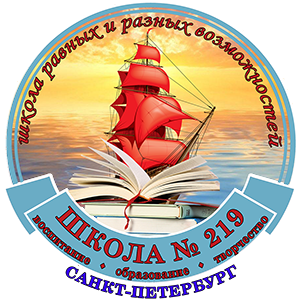 